МОЈЕ ТИЈЕЛОЧула нам служе да сазнајемо све око себе. Дјелимо их на:Чуло вида (око)Чуло додира (кожа)Чуло слуха (ухо)Чуло мириса (нос)Чуло укуса (језик)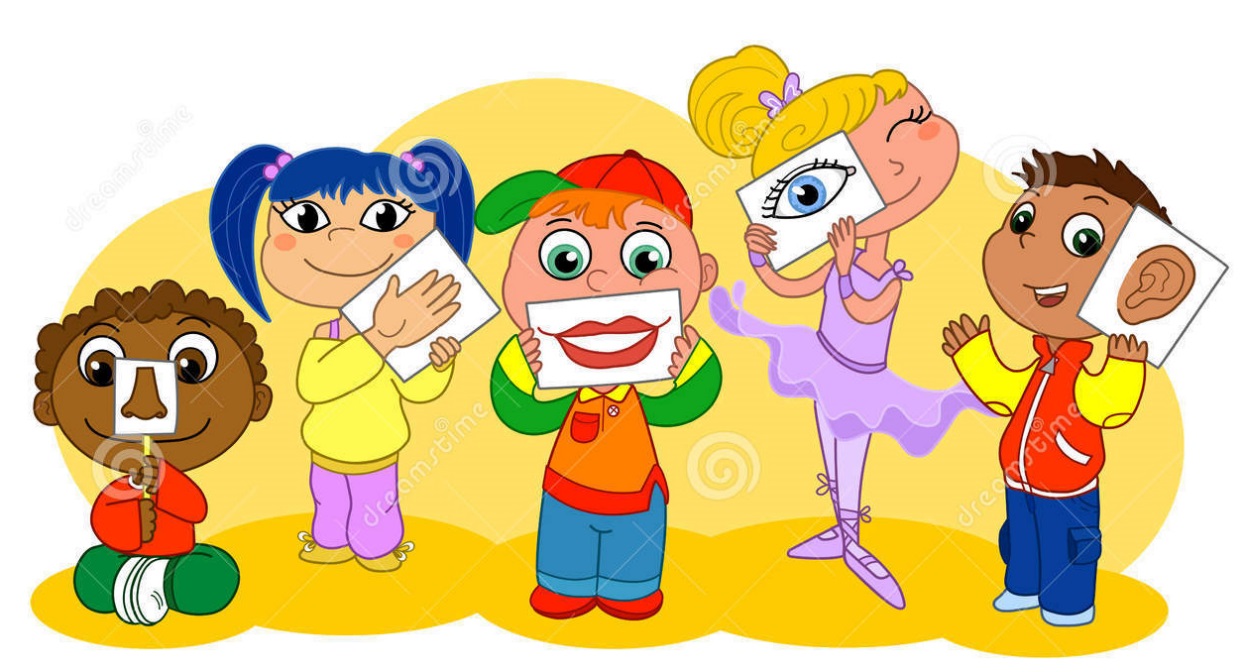 За живот су нам потребни ваздух, храна и вода. Без тога живот није могућ. Храна се уноси у организам, прерађује и оно што је корисно служи да нам организам буде здрав. Зато је потребно да једемо што здравију храну.